ПОСТАНОВЛЕНИЕ 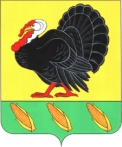 АДМИНИСТРАЦИИ ХОПЕРСКОГО СЕЛЬСКОГО ПОСЕЛЕНИЯТИХОРЕЦКОГО  РАЙОНА  от  30 августа 2012 года					                         №78станица  ХоперскаяОб утверждении административного регламента предоставления муниципальной услуги «Перевод (отказ в переводе) жилого помещения в нежилое или нежилого помещения в жилое помещение»	В соответствии с Федеральным законом от 27 июля 2010 года № 210-ФЗ «Об организации предоставления государственных и муниципальных услуг», постановлением администрации муниципального образования Тихорецкий район от 29 июля 2008 года № 1102 «О проведении административной реформы в муниципальном образовании Тихорецкий район», п о с т а н о в л я ю:	1.Утвердить административный регламент предоставления муниципальной услуги «Перевод (отказ в переводе) жилого помещения в нежилое или нежилого помещения в жилое помещение» (прилагается). 	2.Начальнику общего отдела администрации Хоперского сельского поселения Тихорецкого района Беспаловой Н.С.:2.1.Организовать размещение настоящего постановления на официальном сайте администрации Хоперского сельского поселения Тихорецкий район в информационно-телекоммуникационной сети «Интернет».2.2.Обнародовать настоящее постановление в установленном порядке.3.Контроль за выполнением настоящего постановления оставляю за собой. 4.Настоящее постановление вступает в силу со дня его обнародования.Глава Хоперского сельского поселения Тихорецкого района				                     С.Ю.Писанов                                                                                             ПРИЛОЖЕНИЕ                                                                  к постановлению администрации                                                                                                                     Хоперского сельского поселения                                                                  Тихорецкий район                                                                от30.08.2012 №78АДМИНИСТРАТИВНЫЙ РЕГЛАМЕНТпредоставления муниципальной услуги«Перевод (отказ в переводе) жилого помещения в нежилое или нежилого помещения в жилое помещение»1.Общие положения1.1.Административный регламент предоставления муниципальной услуги «Перевод (отказ в переводе) жилого помещения в нежилое или нежилого помещения в жилое помещение» (далее – административный регламент, муниципальная услуга) устанавливает стандарт и порядок предоставления муниципальной услуги администрацией Хоперского сельского поселения  Тихорецкого района (далее – Администрация).1.2.Заявителями, имеющими право на получение муниципальной услуги, являются собственники жилых (нежилых) помещений и уполномоченные ими лица (далее – Заявители).1.3.Прием заявления и документов, необходимых для предоставления муниципальной услуги, выдача документов по результатам оказания муниципальной услуги осуществляются муниципальным казенным учреждением муниципального образования Тихорецкий район «Многофункциональный центр предоставления государственных и муниципальных услуг» (далее – МФЦ) или Администрацией по выбору заявителя.Местонахождение МФЦ: 352120, Краснодарский край, Тихорецкий район, г. Тихорецк, ул. Энгельса, 76д – Энгельса 76 е, официальный сайт в информационно-телекоммуникационной сети «Интернет» - tihoreck.e-mfc.ru, адрес электронной почты: tihoreck.e-mfc@yandex.ru. Почтовый адрес для направления заявления и всех необходимых документов: 352120, Краснодарский край, Тихорецкий район,  г. Тихорецк, ул. Энгельса, 76 д – Энгельса 76 е., телефон: 8(861-96)7-54-79, 8(861-96)7-20-61.Рассмотрение документов для предоставления муниципальной услуги осуществляется должностным лицом администрации Хоперского сельского поселения Тихорецкого района (далее – должностное лицо), консультирование граждан по вопросу предоставления муниципальной услуги осуществляется понедельник, пятница с 8-00 часов до 16-00 часов, перерыв  с 12-00 часов до  12-50 часов.Место нахождения должностного лица: каб. № 4 администрации Хоперского сельского поселения Тихорецкого района. Почтовый адрес для направления документов и обращений: 352113 Краснодарский край, Тихорецкий район, ст.Хоперская, ул.Советская, 2.Информацию по вопросам предоставления муниципальной услуги Заявитель может получить:на официальном сайте администрации муниципального образования Тихорецкий район www.admin-tih.ru в информационно-телекоммуникационной сети «Интернет» (далее – официальный сайт);на Едином портале государственных и муниципальных услуг (функций) (далее - Единый портал): www.gosuslugi.ru;путем направления письменного обращения, в том числе в форме электронного документа;по телефону 8(86196) 92-185;на информационных стендах, расположенных в помещении, предназначенном для предоставления муниципальной услуги.При информировании по письменным обращениям ответ на обращение направляется по почте в адрес Заявителя в течение 30 дней со дня регистрации письменного обращения. При информировании по обращениям, поступившим в форме электронного документа, ответ на обращение по желанию Заявителя направляется или в форме электронного документа или на почтовый адрес Заявителя в течение 30 дней со дня регистрации обращения.При информировании по телефону муниципальные служащие, ответственные за предоставление муниципальной услуги, обязаны сообщить Заявителю следующую информацию:порядок, сроки и сведения о ходе предоставления муниципальной услуги;почтовый адрес и адрес электронной почты;перечень оснований для отказа в предоставлении муниципальной услуги, а также в приеме и рассмотрении заявления.На информационных стендах, официальном сайте и Едином портале размещается следующая информация:текст административного регламента;форма заявления;почтовый адрес и адрес электронной почты;номера телефонов, по которым осуществляется информирование по вопросам предоставления муниципальной услуги.Иная информация по вопросам предоставления муниципальной услуги.2.Стандарт предоставления муниципальной услуги3. Состав, последовательность и сроки выполнения административных процедур, требования к порядку их выполнения, в том числе особенности выполнения административных процедур в электронной форме3.1. Предоставление муниципальной услуги включает в себя следующие административные процедуры (блок-схема в приложении № 3 к административному регламенту):приём и регистрация заявления и прилагаемых к нему документов;рассмотрение заявления и принятие решения о предоставлении (отказе в предоставлении) муниципальной услуги; подготовка уведомления о переводе жилого помещения в нежилое или нежилого помещения в жилое помещение или принятие решения об отказе в предоставлении муниципальной услуги;направление в МФЦ уведомления о переводе жилого помещения в нежилое или нежилого помещения в жилое помещение;информирование собственников помещений, примыкающих к помещению, в отношении которого принято решение о переводе помещения в нежилое или нежилого помещения в жилое помещение путем направления письма.3.2.  Порядок приёма и регистрации заявления и прилагаемых к нему документов.Основанием для начала предоставления муниципальной услуги является личное обращение заявителя в МФЦ или Администрацию с заявлением и прилагаемыми к нему документами, необходимыми для получения муниципальной услуги.В течение одного рабочего дня специалист МФЦ передает заявление и прилагаемые к нему документы в общий отдел Администрации  (далее – Общий отдел).Специалист Общего отдела регистрирует и передает поступившие заявление и прилагаемые к нему документы главе Хоперского сельского поселения Тихорецкого района (далее – Глава). В случае обращения заявителя в администрацию заявление регистрируется специалистом ответственным за  землепользование и передается главе Хоперского сельского поселения Тихорецкого района.3.3.Рассмотрение заявления и принятие решения о предоставлении (отказе в предоставлении) муниципальной услуги.Глава Администрации определяет специалиста ответственного за предоставление услуги и направляет его в межведомственную комиссию при администрации Хоперского сельского поселения Тихорецкого района (далее – Комиссия). Комиссия рассматривает заявление, проверяет наличие документов, указанных в пункте 2.6. административного регламента, принимает решение о предоставлении (отказе в предоставлении) муниципальной услуги и передает его специалисту, ответственному за предоставление муниципальной услуги.Максимальный срок выполнения процедуры –  2 дня.3.4.Подготовка уведомления о переводе жилого помещения в нежилое или или нежилого помещения в жилое помещение или решения об отказе в предоставлении муниципальной услуги.При принятии Комиссией решения об отказе в предоставлении муниципальной услуги специалист администрации готовит соответствующее уведомление с указанием причин отказа в предоставлении муниципальной услуги.Не позднее чем через 3 рабочих дня со дня принятия такого решения заявителю направляется уведомление об отказе в переводе жилого помещения в нежилое или нежилого помещения в жилое помещение с обязательной ссылкой на допущенные нарушения и подлинники правоустанавливающих документов на переводимое помещение (в случае предоставления таких документов).При принятии Комиссией решения о предоставлении муниципальной услуги специалист Администрации обеспечивает подготовку проекта уведомления о переводе жилого помещения в нежилое или нежилого помещения в жилое помещение и передаёт его на подписание главе Хоперского сельского поселения Тихорецкого района. Глава подписывает представленное уведомление и возвращает его специалисту Администрации для регистрации и передачи в Общий отдел.	Не позднее чем через 3 рабочих дня со дня принятия решения о переводе жилого помещения в нежилое или нежилого помещения в жилое помещение заявителю выдаётся уведомление, подтверждающее принятие такого решения и подлинники правоустанавливающих документов на переводимое помещение лично или его законному представителю.	При получении уведомления о переводе жилого помещения в нежилое или нежилого помещения в жилое помещение в Администрации заявитель либо его законный представитель расписывается на копии документа, которая остается в Администрации и ставит дату получения.	Уведомление о переводе жилого помещения в нежилое или нежилого помещения в жилое помещение изготавливается в 3 экземплярах, 1 экземпляр хранится в администрации Хоперского сельского поселения Тихорецкого района, а 2 направляются для выдачи заявителю.	Максимальный срок выполнения процедуры  –  45 дней.	3.5.Направление в МФЦ уведомления о переводе жилого помещения в нежилое или нежилого помещения в жилое помещение.В случае подачи заявления через МФЦ, утвержденное уведомление о переводе жилого помещения в нежилое или нежилого помещения в жилое помещение с сопроводительным письмом направляется Администрацией в МФЦ для выдачи заявителю. 3.6.Направление письма о переводе помещений в адрес собственников помещений, примыкающих к помещению, в отношении которого принято решение.Администрация одновременно с выдачей или направлением заявителю решения о переводе (отказе в переводе) жилого помещения в нежилое или нежилого помещения в жилое помещение и подлинники правоустанавливающих документов на переводимое помещение информирует о принятии указанного решения собственников помещений, примыкающих к помещению, в отношении которого принято указанное решение.4.Формы контроля за исполнением административного регламентаТекущий контроль за соблюдением и исполнением муниципальными служащими административного регламента, в том числе полнотой и качеством предоставления муниципальной услуги, осуществляется главой Хоперского сельского поселения Тихорецкого района или должностным лицом, исполняющим его обязанности (далее - должностное лицо).Текущий контроль осуществляется путем проведения должностным лицом плановых и внеплановых проверок. Порядок и периодичность осуществления проверок устанавливается должностным лицом. Проверка может проводиться должностным лицом по обращению (жалобе) заявителя. В ходе проведения проверок должностное лицо выявляет нарушения и принимает меры к их устранению и недопущению.За действия (бездействие), осуществляемые в ходе предоставления муниципальной услуги, муниципальные служащие несут ответственность в соответствии с законодательством Российской Федерации. За решения, действия (бездействие), принимаемые (осуществляемые) должностным лицом при проведении проверок, должностное лицо несет ответственность в соответствии с законодательством Российской Федерации.5.Досудебный (внесудебный) порядок обжалования решений и действий (бездействия) органа, предоставляющего муниципальную услугу, а также должностных лиц, муниципальных служащих 5.1.Заявитель имеет право на досудебное (внесудебное) обжалование действий (бездействия) муниципальных служащих управления, а также решений, принятых (осуществляемых) в ходе предоставления муниципальной услуги (далее - досудебное (внесудебное) обжалование).5.2.Заявитель может обратиться с жалобой в том числе в следующих случаях:1)нарушение срока регистрации запроса Заявителя о предоставлении муниципальной услуги;2)нарушение срока предоставления муниципальной услуги;3)требование у Заявителя документов, не предусмотренных нормативными правовыми актами Российской Федерации, нормативными правовыми актами Краснодарского края, муниципальными правовыми актами муниципального образования Тихорецкий район;4)отказ в приеме документов, предоставление которых предусмотрено нормативными правовыми актами Российской Федерации, нормативными правовыми актами Краснодарского края, муниципальными правовыми актами муниципального образования Тихорецкий район, у Заявителя;5)отказ в предоставлении муниципальной услуги, если основания отказа не предусмотрены федеральными законами и принятыми в соответствии с ними иными нормативными правовыми актами Российской Федерации, нормативными правовыми актами Краснодарского края, муниципальными правовыми актами муниципального образования Тихорецкий район;6)затребование с Заявителя при предоставлении муниципальной услуги платы, не предусмотренной нормативными правовыми актами Российской Федерации, нормативными правовыми актами Краснодарского края, муниципальными правовыми актами муниципального образования Тихорецкий район;7)отказ должностного лица управления в исправлении допущенных опечаток и ошибок в выданных в результате предоставления муниципальной услуги документах, либо нарушение установленного срока таких исправлений.5.3.Жалоба подается в письменной форме на бумажном носителе, в электронной форме главе Хоперского сельского поселения Тихорецкого района. 5.4.Жалоба может быть направлена по почте, через муниципальное  казенное учреждение муниципального образования Тихорецкий район «Многофункциональный центр предоставления государственных и муниципальных услуг», с использованием информационно-телекоммуникационной сети «Интернет», официального сайта администрации муниципального образования Тихорецкий район (admin-tih.ru), единого портала государственных и муниципальных услуг (функций) (gosuslugi.ru) либо портала государственных и муниципальных услуг (функций) Краснодарского края (pgu.krasnodar.ru), а также может быть принята при личном приеме Заявителя.5.5.Жалоба должна содержать:1)наименование управления, должностного лица управления, либо муниципального служащего, решения и действия (бездействие) которых обжалуются;2)фамилию, имя, отчество (последнее - при наличии), сведения о месте жительства Заявителя - физического лица либо наименование, сведения о месте нахождения Заявителя - юридического лица, а также номер (номера) контактного телефона, адрес (адреса) электронной почты (при наличии) и почтовый адрес, по которым должен быть направлен ответ Заявителю;3)сведения об обжалуемых решениях и действиях (бездействии) администрации, должностного лица администрации, либо муниципального служащего;4)доводы, на основании которых Заявитель не согласен с решением и действием (бездействием) администрации, должностного лица администрации, либо муниципального служащего. Заявителем могут быть представлены документы (при наличии), подтверждающие доводы Заявителя, либо их копии.5.6.Жалоба рассматривается главой Хоперского сельского поселения Тихорецкого района в течение пятнадцати рабочих дней со дня ее регистрации, а в случае обжалования отказа в приеме документов у Заявителя либо в исправлении допущенных опечаток и ошибок или в случае обжалования нарушения установленного срока таких исправлений - в течение пяти рабочих дней со дня ее регистрации.5.7.По результатам рассмотрения жалобы глава принимает одно из следующих решений:1)удовлетворяет жалобу, в том числе в форме отмены принятого решения, исправления допущенных опечаток и ошибок в выданных в результате предоставления муниципальной услуги документах, возврата Заявителю денежных средств, взимание которых не предусмотрено нормативными правовыми актами Российской Федерации, нормативными правовыми актами Краснодарского края, муниципальными правовыми актами муниципального образования Тихорецкий район, а также в иных формах;2)отказывает в удовлетворении жалобы.5.8.Не позднее дня, следующего за днем принятия решения, Заявителю в письменной форме и по желанию Заявителя в электронной форме направляется мотивированный ответ о результатах рассмотрения жалобы.5.9.В случае установления в ходе или по результатам рассмотрения жалобы признаков состава административного правонарушения или преступления глава Хоперского сельского поселения Тихорецкого района незамедлительно направляет имеющиеся материалы в органы прокуратуры.Глава Хоперского сельского поселения Тихорецкого района                                                            С.Ю.Писанов ПРИЛОЖЕНИЕ №1к административному регламенту предоставления муниципальной услуги «Перевод (отказ в переводе) жилого помещения в нежилое или нежилого помещения в жилое помещение»Примерная форма заявленияГлава Хоперского сельского поселения Тихорецкого района                                                            С.Ю.Писанов ПРИЛОЖЕНИЕ № 2к административному регламенту предоставления муниципальной услуги «Перевод (отказ в переводе) жилого помещения в нежилое или нежилого помещения в жилое помещение»ПЕРЕЧЕНЬ документов, необходимых для рассмотрения заявлений о  переводе жилого помещения в нежилое или нежилого помещения в жилое помещениеДокументы, которые Заявитель предоставляет самостоятельно:1.Правоустанавливающие документы на переводимое помещение (подлинники или засвидетельствованные в нотариальном порядке копии).2.План переводимого помещения с его техническим описанием (в случае, если переводимое помещение является жилым, технический паспорт такого помещения);3.Поэтажный план дома, в котором находится переводимое помещение;  4.Подготовленный и оформленный в установленном порядке проект переустройства и (или) перепланировки переводимого помещения (в случае, если переустройство и (или) перепланировка требуются для обеспечения использования такого помещения в качестве жилого или нежилого помещения).Глава Хоперского сельского поселения Тихорецкого района                                                            С.Ю.Писанов ПРИЛОЖЕНИЕ № 3к административному регламенту  предоставления муниципальной услуги «Перевод (отказ в переводе) жилого помещения в нежилое или нежилого помещения в жилое помещение»Блок-схема последовательности действий при предоставлении муниципальной услугиГлава Хоперского сельского поселения Тихорецкого района                                                            С.Ю.ПисановПодразделы стандарта предоставления муниципальной услугиСодержание подразделов стандарта предоставления муниципальной услуги2.1.Наименование муниципальной услугиПеревод (отказ в переводе) жилого помещения в нежилое или нежилого помещения в жилое помещение2.2.Наименование органа, предоставляющего муниципальную услугуАдминистрация Хоперского сельского поселения Тихорецкого района2.3.Результат предоставления муниципальной услугиУведомление о переводе жилого помещения в нежилое или нежилого помещения в жилое помещение;Уведомление об отказе в переводе жилого помещения в нежилое или нежилого помещения в жилое помещение2.4.Срок предоставления муниципальной услуги45 дней со дня регистрации заявления в Администрации2.5.Правовые основания для предоставления муниципальной услуги (указывается перечень нормативных правовых актов, непосредственно регулирующих предоставление муниципальной услуги)Жилищный кодекс Российской Федерации;Постановление Правительства РФ от 10 августа 2005 г. N 502
"Об утверждении формы уведомления о переводе (отказе в переводе) жилого (нежилого) помещения в нежилое (жилое) помещение";Постановление Хоперского сельского поселения Тихорецкого района от 10 января 2009 года № 3 «О создании межведомственной комиссии при администрации Хоперского сельского поселения Тихорецкого района».2.6. . исчерпывающий перечень документов, необходимых в соответствии с законодательными или иными нормативными правовыми актами для предоставления государственной или муниципальной услуги с разделением на документы и информацию, которые заявитель должен представить самостоятельно, и документы, которые заявитель вправе представить по собственной инициативе, так как они подлежат представлению в рамках межведомственного информационного взаимодействия;Заявление по форме согласно приложению № 1 к административному регламенту (далее — заявление);документы, указанные в приложении № 2 к настоящему административному регламенту2.7. Исчерпывающий перечень оснований для отказа в приеме документов, необходимых для предоставления муниципальной услугиНет2.8. Исчерпывающий перечень оснований для отказа в предоставлении муниципальной услугиНе представлены документы, указанные в пункте 2.6. административного регламента;Документы представлены в ненадлежащий орган;Проект переустройства и (или) перепланировки жилого помещения не соответствует требованиям законодательства;Не соблюдены условия перевода помещения, предусмотренные ст. 22 Жилищного кодекса Российской Федерации2.9. Размер платы, взимаемой с заявителя при предоставлении муниципальной услуги, и способ её взиманияБесплатно2.10. Максимальный срок ожидания в очереди при подаче запроса о предоставлении муниципальной услуги и при получении результата предоставления муниципальной услугиПри подаче запроса не должно превышать 30 минут;при получении результата не должно превышать 20 минут2.11. Срок регистрации запроса заявителя о предоставлении муниципальной услугиВ день поступления заявления2.12. Требования к помещениям, в которых предоставляются муниципальные услуги, к залу ожидания, местам для заполнения запросов о предоставлении муниципальной услуги, информационным стендам с образцами их заполнения и перечнем документов, необходимых для предоставления каждой муниципальной услугиПомещения, в которых предоставляется муниципальная услуга, оборудуются информационными стендами, вывесками, указателями.Муниципальные служащие, предоставляющие муниципальную услугу, обеспечиваются личными нагрудными идентификационными карточками (бейджами) с указанием фамилии, имени, отчества и должности.Рабочие места оборудуются компьютерами и оргтехникой, позволяющими своевременно и в полном объеме предоставлять справочную информацию заявителю.Места ожидания в очереди на консультацию или получение результатов муниципальной услуги оборудуются стульями или скамьями (банкетками).Помещение оборудуется столами, стульями, бумагой, канцелярскими принадлежностями.В помещениях предусматривается наличие средств пожаротушения и доступных мест общего пользования (туалетов).2.13. Показатели доступности и качества муниципальных услугСоблюдение стандарта муниципальной услуги; соблюдение сроков подготовки документов, запрашиваемых заявителями; отсутствие обоснованных жалоб.2.14. Иные требования, в том числе учитывающие особенности предоставления муниципальных услуг в многофункциональных центрах и особенности предоставления муниципальных услуг в электронной формеЗаявление подается через МФЦ или Администрацию;выдача результата предоставления муниципальной услуги осуществляется через МФЦ или АдминистрациюЗАЯВЛЕНИЕо переводе жилого помещенияв нежилое или нежилого в жилоеМесто нахождения жилого (нежилого) помещения:________________________                                                                                                              ( ул. ____, дом № __, помещение № _____, этаж __)_______________________________________________________________________________________________Собственник(и) жилого (нежилого)помещения:_________________________________________________________________________________________________________________________________________________________________Прошу разрешить ___________________________________________________                                                  (перевод жилого в нежилое и нежилого в жилое помещение - нужное указать)______________________________________________________________________________________занимаемого на основании права собственности согласно прилагаемому проекту (проектной документации) переустройства и (или) перепланировки жилого (нежилого) помещения (в случае необходимости).ЗАЯВЛЕНИЕо переводе жилого помещенияв нежилое или нежилого в жилоеМесто нахождения жилого (нежилого) помещения:________________________                                                                                                              ( ул. ____, дом № __, помещение № _____, этаж __)_______________________________________________________________________________________________Собственник(и) жилого (нежилого)помещения:_________________________________________________________________________________________________________________________________________________________________Прошу разрешить ___________________________________________________                                                  (перевод жилого в нежилое и нежилого в жилое помещение - нужное указать)______________________________________________________________________________________занимаемого на основании права собственности согласно прилагаемому проекту (проектной документации) переустройства и (или) перепланировки жилого (нежилого) помещения (в случае необходимости).ЗАЯВЛЕНИЕо переводе жилого помещенияв нежилое или нежилого в жилоеМесто нахождения жилого (нежилого) помещения:________________________                                                                                                              ( ул. ____, дом № __, помещение № _____, этаж __)_______________________________________________________________________________________________Собственник(и) жилого (нежилого)помещения:_________________________________________________________________________________________________________________________________________________________________Прошу разрешить ___________________________________________________                                                  (перевод жилого в нежилое и нежилого в жилое помещение - нужное указать)______________________________________________________________________________________занимаемого на основании права собственности согласно прилагаемому проекту (проектной документации) переустройства и (или) перепланировки жилого (нежилого) помещения (в случае необходимости).ЗАЯВЛЕНИЕо переводе жилого помещенияв нежилое или нежилого в жилоеМесто нахождения жилого (нежилого) помещения:________________________                                                                                                              ( ул. ____, дом № __, помещение № _____, этаж __)_______________________________________________________________________________________________Собственник(и) жилого (нежилого)помещения:_________________________________________________________________________________________________________________________________________________________________Прошу разрешить ___________________________________________________                                                  (перевод жилого в нежилое и нежилого в жилое помещение - нужное указать)______________________________________________________________________________________занимаемого на основании права собственности согласно прилагаемому проекту (проектной документации) переустройства и (или) перепланировки жилого (нежилого) помещения (в случае необходимости)."___" _________ 20___ г.               ____________________                      _________________________"___" _________ 20___ г.               ____________________                      _________________________"___" _________ 20___ г.               ____________________                      _________________________"___" _________ 20___ г.               ____________________                      _________________________"___" _________ 20___ г.               ____________________                      _________________________"___" _________ 20___ г.               ____________________                      _________________________                (дата)                (дата)                        (подпись заявителеля)                                        (расшифровка подписи)